Сумська міська радаVІIІ СКЛИКАННЯ ХХХІ СЕСІЯРІШЕННЯвід 14 грудня 2022 року № 3350-МРм. СумиРозглянувши технічну документації із землеустрою щодо інвентаризації земельних ділянок комунальної власності Сумського міського парку культури та відпочинку ім. І.М. Кожедуба, відповідно до статей 12, 79-1, пункту 3 частини п’ятої статті 186 Земельного кодексу України, статей 35, 57 Закону України «Про землеустрій», пункту 7 розділу VII «Прикінцеві та перехідні положення» Закону України «Про Державний земельний кадастр», постанови Кабінету Міністрів України від 05.06.2019 № 476 «Про затвердження Порядку проведення інвентаризації земель та визнання такими, що втратили чинність, деяких постанов Кабінету Міністрів України», враховуючи рекомендації постійної комісії з питань архітектури, містобудування, регулювання земельних відносин, природокористування та екології Сумської міської ради (протокол від 24.11.2022 № 50), керуючись пунктом 34 частини першої статті 26 Закону України «Про місцеве самоврядування в Україні», Сумська міська рада  ВИРІШИЛА:Затвердити технічну документацію із землеустрою щодо інвентаризації земельних ділянок комунальної власності Сумського міського парку культури та відпочинку ім. І.М. Кожедуба, розташованих за адресою: м. Суми,                                                вул. Гагаріна, загальною площею 52,4079 га, кадастрові номери земельних ділянок:- 5910136300:04:015:0049 площею 52,0286 га, категорія та цільове призначення земельної ділянки: землі рекреаційного призначення; для будівництва та обслуговування об'єктів рекреаційного призначення, (код цільового призначення – 07.01);- 5910136300:04:009:0078 площею 0,3793 га, категорія та цільове призначення земельної ділянки: землі рекреаційного призначення; для будівництва та обслуговування об'єктів рекреаційного призначення, (код цільового призначення – 07.01).Сумський міський голова                                                     Олександр ЛИСЕНКОВиконавець: Клименко Юрій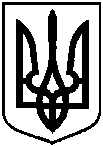 Про затвердження технічної документації із землеустрою щодо інвентаризації земельних ділянок комунальної власності Сумського міського парку культури та відпочинку ім. І.М. Кожедуба, розташованих за адресою: м. Суми,                                                вул. Гагаріна, загальною площею 52,4079 га